IĞDIR ÜNİVERSİTESİ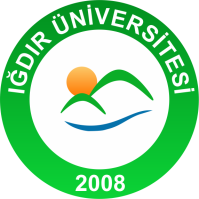 İŞ AKIŞ ŞEMASIIĞDIR ÜNİVERSİTESİİŞ AKIŞ ŞEMASIIĞDIR ÜNİVERSİTESİİŞ AKIŞ ŞEMASIIĞDIR ÜNİVERSİTESİİŞ AKIŞ ŞEMASIBirim Adı          :  Yapı İşleri ve Teknik Daire Başkanlığı           Form No        : YİTDB-A004Faaliyet/Süreç : Doğrudan Temin Yöntemi İle                        Sayfa Sayısı   : 3 Mal-Hizmet-Yapım İşi SüreciBirim Adı          :  Yapı İşleri ve Teknik Daire Başkanlığı           Form No        : YİTDB-A004Faaliyet/Süreç : Doğrudan Temin Yöntemi İle                        Sayfa Sayısı   : 3 Mal-Hizmet-Yapım İşi SüreciBirim Adı          :  Yapı İşleri ve Teknik Daire Başkanlığı           Form No        : YİTDB-A004Faaliyet/Süreç : Doğrudan Temin Yöntemi İle                        Sayfa Sayısı   : 3 Mal-Hizmet-Yapım İşi SüreciBirim Adı          :  Yapı İşleri ve Teknik Daire Başkanlığı           Form No        : YİTDB-A004Faaliyet/Süreç : Doğrudan Temin Yöntemi İle                        Sayfa Sayısı   : 3 Mal-Hizmet-Yapım İşi Süreci1.SÜREÇ GİRDİLERİ1.SÜREÇ GİRDİLERİ2.SÜREÇ ÇIKTILARI2.SÜREÇ ÇIKTILARI3.İLGİLİ KANUN MADDELERİ4734 Sayılı Kamu İhale Kanunuİhale Uygulama Yönetmelikleri3.İLGİLİ KANUN MADDELERİ4734 Sayılı Kamu İhale Kanunuİhale Uygulama Yönetmelikleri3.İLGİLİ KANUN MADDELERİ4734 Sayılı Kamu İhale Kanunuİhale Uygulama Yönetmelikleri3.İLGİLİ KANUN MADDELERİ4734 Sayılı Kamu İhale Kanunuİhale Uygulama Yönetmelikleri4.KULLANILAN DÖKÜMANLARİhtiyaç Bildirim Formu, Teklif Mektupları, Muayene ve Kabul tutanağıTalep Yazıları, Onay Belgesi, FaturaBaşkanlık Bütçesinin Kontrolü, Piyasa araştırma tutanağı, Ödeme Emri Belgesi ve Ekleri(MHBY)Görevlendirme, Sipariş yazısı/sözleşme(gerekli ise), Evrak Teslim tutanağıTeknik Şartname, Taşınır İşlem Fişi(Mal alımı)4.KULLANILAN DÖKÜMANLARİhtiyaç Bildirim Formu, Teklif Mektupları, Muayene ve Kabul tutanağıTalep Yazıları, Onay Belgesi, FaturaBaşkanlık Bütçesinin Kontrolü, Piyasa araştırma tutanağı, Ödeme Emri Belgesi ve Ekleri(MHBY)Görevlendirme, Sipariş yazısı/sözleşme(gerekli ise), Evrak Teslim tutanağıTeknik Şartname, Taşınır İşlem Fişi(Mal alımı)4.KULLANILAN DÖKÜMANLARİhtiyaç Bildirim Formu, Teklif Mektupları, Muayene ve Kabul tutanağıTalep Yazıları, Onay Belgesi, FaturaBaşkanlık Bütçesinin Kontrolü, Piyasa araştırma tutanağı, Ödeme Emri Belgesi ve Ekleri(MHBY)Görevlendirme, Sipariş yazısı/sözleşme(gerekli ise), Evrak Teslim tutanağıTeknik Şartname, Taşınır İşlem Fişi(Mal alımı)4.KULLANILAN DÖKÜMANLARİhtiyaç Bildirim Formu, Teklif Mektupları, Muayene ve Kabul tutanağıTalep Yazıları, Onay Belgesi, FaturaBaşkanlık Bütçesinin Kontrolü, Piyasa araştırma tutanağı, Ödeme Emri Belgesi ve Ekleri(MHBY)Görevlendirme, Sipariş yazısı/sözleşme(gerekli ise), Evrak Teslim tutanağıTeknik Şartname, Taşınır İşlem Fişi(Mal alımı)5.KULLANILAN KAYNAKLARBilgisayar, Bilgisayar programıKBS (Taşınır Kayıt Sistemi)MYS (Mali Yönetim Sistemi)Telefon-FaxYazıcıOfis5.KULLANILAN KAYNAKLARBilgisayar, Bilgisayar programıKBS (Taşınır Kayıt Sistemi)MYS (Mali Yönetim Sistemi)Telefon-FaxYazıcıOfis5.KULLANILAN KAYNAKLARBilgisayar, Bilgisayar programıKBS (Taşınır Kayıt Sistemi)MYS (Mali Yönetim Sistemi)Telefon-FaxYazıcıOfis5.KULLANILAN KAYNAKLARBilgisayar, Bilgisayar programıKBS (Taşınır Kayıt Sistemi)MYS (Mali Yönetim Sistemi)Telefon-FaxYazıcıOfisHAZIRLAYANKONTROL EDENKONTROL EDENONAYLAYANAydın Güven İNCEDALİnşaat TeknikeriNedim DUMANDaire Başkan VekiliNedim DUMANDaire Başkan VekiliProf. Dr. Mehmet Hakkı ALMARektörIĞDIR ÜNİVERSİTESİYAPI İŞLERİ VE TEKNİK DAİRE BAŞKANLIĞIDOĞRUDAN TEMİN YÖNTEMİ İLE MAL-HİZMET-YAPIM İŞİ SÜRECİİŞ AKIŞ ŞEMASIIĞDIR ÜNİVERSİTESİYAPI İŞLERİ VE TEKNİK DAİRE BAŞKANLIĞIDOĞRUDAN TEMİN YÖNTEMİ İLE MAL-HİZMET-YAPIM İŞİ SÜRECİİŞ AKIŞ ŞEMASIIĞDIR ÜNİVERSİTESİYAPI İŞLERİ VE TEKNİK DAİRE BAŞKANLIĞIDOĞRUDAN TEMİN YÖNTEMİ İLE MAL-HİZMET-YAPIM İŞİ SÜRECİİŞ AKIŞ ŞEMASIIĞDIR ÜNİVERSİTESİYAPI İŞLERİ VE TEKNİK DAİRE BAŞKANLIĞIDOĞRUDAN TEMİN YÖNTEMİ İLE MAL-HİZMET-YAPIM İŞİ SÜRECİİŞ AKIŞ ŞEMASIİŞ AKIŞIİŞ AKIŞIİŞ AKIŞISORUMLULAR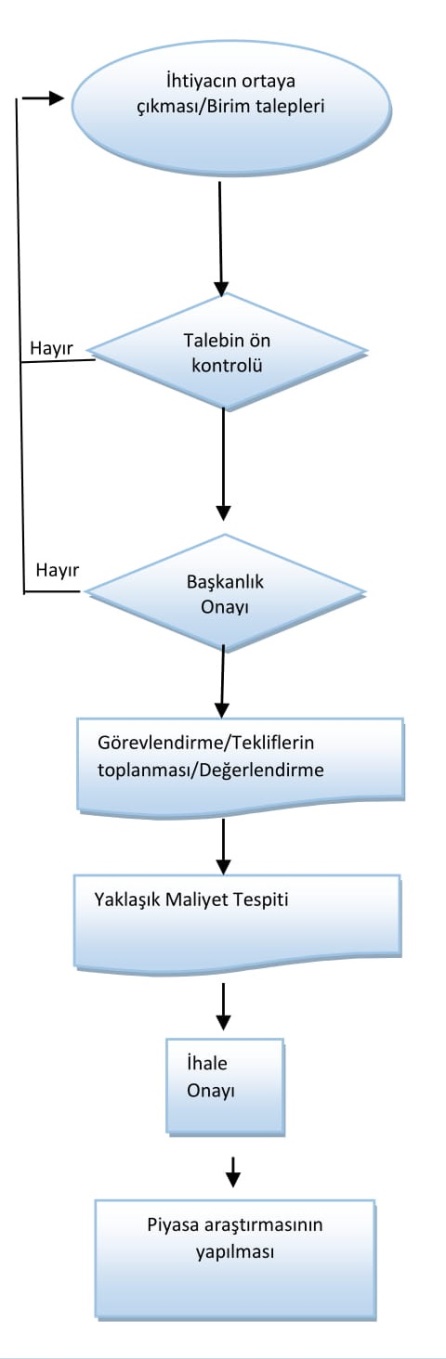 Daire BaşkanlığıTüm BirimlerDaire BaşkanıŞube MüdürüGerçekleştirme GörevlisiDaire BaşkanıDaire Başkanlığı görevli personelDaire Başkanlığı görevli personelDaire Başkanlığı görevli personelDaire Başkanlığı görevli personelHAZIRLAYANKONTROL EDENONAYLAYANONAYLAYANAydın Güven İNCEDALİnşaat TeknikeriNedim DUMANDaire Başkan VekiliProf. Dr. Mehmet Hakkı ALMARektörProf. Dr. Mehmet Hakkı ALMARektörIĞDIR ÜNİVERSİTESİYAPI İŞLERİ VE TEKNİK DAİRE BAŞKANLIĞIDOĞRUDAN TEMİN YÖNTEMİ İLE MAL-HİZMET-YAPIM İŞİ SÜRECİİŞ AKIŞ ŞEMASIIĞDIR ÜNİVERSİTESİYAPI İŞLERİ VE TEKNİK DAİRE BAŞKANLIĞIDOĞRUDAN TEMİN YÖNTEMİ İLE MAL-HİZMET-YAPIM İŞİ SÜRECİİŞ AKIŞ ŞEMASIIĞDIR ÜNİVERSİTESİYAPI İŞLERİ VE TEKNİK DAİRE BAŞKANLIĞIDOĞRUDAN TEMİN YÖNTEMİ İLE MAL-HİZMET-YAPIM İŞİ SÜRECİİŞ AKIŞ ŞEMASIIĞDIR ÜNİVERSİTESİYAPI İŞLERİ VE TEKNİK DAİRE BAŞKANLIĞIDOĞRUDAN TEMİN YÖNTEMİ İLE MAL-HİZMET-YAPIM İŞİ SÜRECİİŞ AKIŞ ŞEMASIİŞ AKIŞIİŞ AKIŞIİŞ AKIŞISORUMLULAR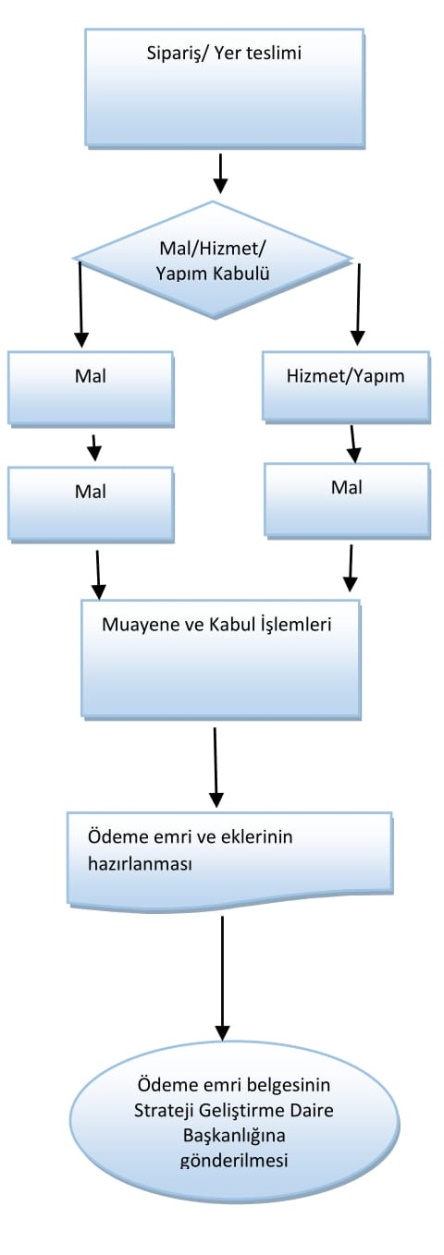 Daire Başkanlığı görevli personelDaire Başkanlığı görevli personelMuayene ve Kabul KomisyonuGerçekleştirme GörevlisiMuhasebe GörevlisiMuhasebe GörevlisiStrateji Geliştirme Daire BaşkanlığıHAZIRLAYANKONTROL EDENONAYLAYANONAYLAYANAydın Güven İNCEDALİnşaat TeknikeriNedim DUMANDaire Başkan VekiliProf. Dr. Mehmet Hakkı ALMARektörProf. Dr. Mehmet Hakkı ALMARektör